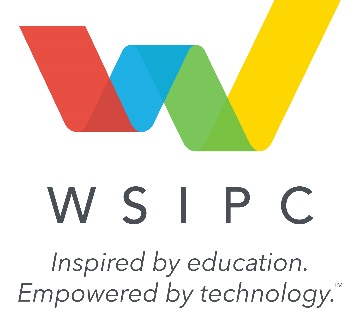 APPENDIX D -
PRODUCT/SERVICE REQUIREMENTSWSIPC RFP 22-05 Managed Security and Physical Security SolutionsINSTRUCTIONSPlease answer each requirement based on the proposed solution’s ability to satisfy the respective requirement. If the requirement cannot be met and warrants further explanation, a brief explanation may be provided in the “Comments” column. The following scoring system should be used to evaluate each business requirement: GeneralTechnical/functional RequirementsFor RFP 22-05, use the Appendix D Excel document to highlight the top features/functions of the product(s) and/or service(s) being proposed. You may have more than one product that you are proposing for RFP 22-05.Response CodeDefinitionY—YesRequirement is met.N—NoRequirement is not met.Q—QualifierAbility to meet requirement requires further explanation from Vendor. Please use the "Comment" column to provide more details.Requirements/SpecificationsYesYesNoQQComment (Required if “Q” is selected)Product/Service Usage - The product and/or service is used by other Washington State K-12 school districts and has an active Washington State user community.Documentation - Describe access to operational, instructional, and/or specification sheets. It is highly desirable that this type of information be available to customers electronically via the internet (preferred) or other electronic means of delivery.Shipping Costs - All costs for shipping to the buyer’s location, must be clearly stated on price lists and promotional materials, and must be clearly described in the Proposer’s response to this RFP.Vendor Website - The Proposer must have an active website with published product and/or service information.